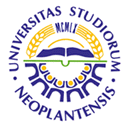 UNIVERSITY OF NOVI SADFACULTY OF AGRICULTURE 21000 NOVI SAD, TRG DOSITEJA OBRADOVIĆA 8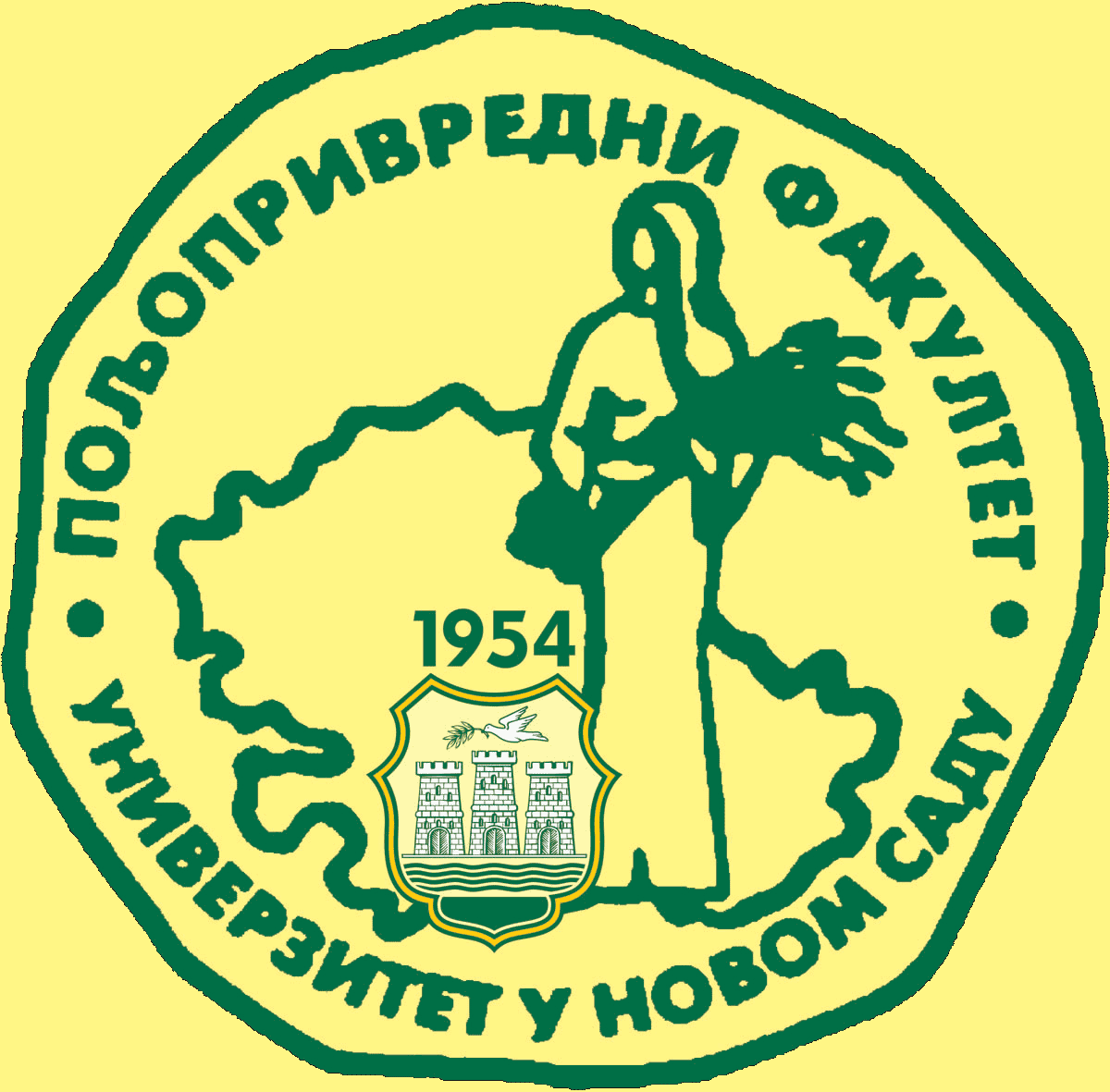 Study Programme AccreditationUNDERGRADUATE ACADEMIC STUDIES                           AGRICULTURAL TOURISM AND RURAL DEVELOPMENT                 Table 5.2 Course specificationTable 5.2 Course specificationTable 5.2 Course specificationCourse:Course:Environmental and Natural Resources ManagementEnvironmental and Natural Resources ManagementEnvironmental and Natural Resources ManagementEnvironmental and Natural Resources ManagementEnvironmental and Natural Resources ManagementEnvironmental and Natural Resources ManagementEnvironmental and Natural Resources ManagementEnvironmental and Natural Resources ManagementEnvironmental and Natural Resources ManagementCourse id: 7ОАТ7О30 Course id: 7ОАТ7О30 Environmental and Natural Resources ManagementEnvironmental and Natural Resources ManagementEnvironmental and Natural Resources ManagementEnvironmental and Natural Resources ManagementEnvironmental and Natural Resources ManagementEnvironmental and Natural Resources ManagementEnvironmental and Natural Resources ManagementEnvironmental and Natural Resources ManagementEnvironmental and Natural Resources ManagementNumber of ECTS: 5Number of ECTS: 5Environmental and Natural Resources ManagementEnvironmental and Natural Resources ManagementEnvironmental and Natural Resources ManagementEnvironmental and Natural Resources ManagementEnvironmental and Natural Resources ManagementEnvironmental and Natural Resources ManagementEnvironmental and Natural Resources ManagementEnvironmental and Natural Resources ManagementEnvironmental and Natural Resources ManagementTeacher:Teacher:Vesna O. RodićVesna O. RodićVesna O. RodićVesna O. RodićVesna O. RodićVesna O. RodićVesna O. RodićVesna O. RodićVesna O. RodićAssistant:Assistant:Jelena J. KarapandžinJelena J. KarapandžinJelena J. KarapandžinJelena J. KarapandžinJelena J. KarapandžinJelena J. KarapandžinJelena J. KarapandžinJelena J. KarapandžinJelena J. KarapandžinCourse statusCourse statusMandatoryMandatoryMandatoryMandatoryMandatoryMandatoryMandatoryMandatoryMandatoryNumber of active teaching classes (weekly)Number of active teaching classes (weekly)Number of active teaching classes (weekly)Number of active teaching classes (weekly)Number of active teaching classes (weekly)Number of active teaching classes (weekly)Number of active teaching classes (weekly)Number of active teaching classes (weekly)Number of active teaching classes (weekly)Number of active teaching classes (weekly)Number of active teaching classes (weekly)Lectures: 4Lectures: 4Tutorials: 2Tutorials: 2Tutorials: 2Other teaching types:Other teaching types:Study research work:Study research work:Other classes:Other classes:Precondition coursesPrecondition coursesNoneNoneNoneNoneNoneNoneNoneNoneNone1.Educational goalBearing in mind the limited natural resources on one hand, and assimilation capacity of the environment on the other hand, the goal of the course is to enable students (as future decision-makers) to perceive the relationships between agriculture and environment, to recognise the unsustainability of making exclusively economic valuation and understand the need to include the environmental criteria in the process of decision-making.1.Educational goalBearing in mind the limited natural resources on one hand, and assimilation capacity of the environment on the other hand, the goal of the course is to enable students (as future decision-makers) to perceive the relationships between agriculture and environment, to recognise the unsustainability of making exclusively economic valuation and understand the need to include the environmental criteria in the process of decision-making.1.Educational goalBearing in mind the limited natural resources on one hand, and assimilation capacity of the environment on the other hand, the goal of the course is to enable students (as future decision-makers) to perceive the relationships between agriculture and environment, to recognise the unsustainability of making exclusively economic valuation and understand the need to include the environmental criteria in the process of decision-making.1.Educational goalBearing in mind the limited natural resources on one hand, and assimilation capacity of the environment on the other hand, the goal of the course is to enable students (as future decision-makers) to perceive the relationships between agriculture and environment, to recognise the unsustainability of making exclusively economic valuation and understand the need to include the environmental criteria in the process of decision-making.1.Educational goalBearing in mind the limited natural resources on one hand, and assimilation capacity of the environment on the other hand, the goal of the course is to enable students (as future decision-makers) to perceive the relationships between agriculture and environment, to recognise the unsustainability of making exclusively economic valuation and understand the need to include the environmental criteria in the process of decision-making.1.Educational goalBearing in mind the limited natural resources on one hand, and assimilation capacity of the environment on the other hand, the goal of the course is to enable students (as future decision-makers) to perceive the relationships between agriculture and environment, to recognise the unsustainability of making exclusively economic valuation and understand the need to include the environmental criteria in the process of decision-making.1.Educational goalBearing in mind the limited natural resources on one hand, and assimilation capacity of the environment on the other hand, the goal of the course is to enable students (as future decision-makers) to perceive the relationships between agriculture and environment, to recognise the unsustainability of making exclusively economic valuation and understand the need to include the environmental criteria in the process of decision-making.1.Educational goalBearing in mind the limited natural resources on one hand, and assimilation capacity of the environment on the other hand, the goal of the course is to enable students (as future decision-makers) to perceive the relationships between agriculture and environment, to recognise the unsustainability of making exclusively economic valuation and understand the need to include the environmental criteria in the process of decision-making.1.Educational goalBearing in mind the limited natural resources on one hand, and assimilation capacity of the environment on the other hand, the goal of the course is to enable students (as future decision-makers) to perceive the relationships between agriculture and environment, to recognise the unsustainability of making exclusively economic valuation and understand the need to include the environmental criteria in the process of decision-making.1.Educational goalBearing in mind the limited natural resources on one hand, and assimilation capacity of the environment on the other hand, the goal of the course is to enable students (as future decision-makers) to perceive the relationships between agriculture and environment, to recognise the unsustainability of making exclusively economic valuation and understand the need to include the environmental criteria in the process of decision-making.1.Educational goalBearing in mind the limited natural resources on one hand, and assimilation capacity of the environment on the other hand, the goal of the course is to enable students (as future decision-makers) to perceive the relationships between agriculture and environment, to recognise the unsustainability of making exclusively economic valuation and understand the need to include the environmental criteria in the process of decision-making.2.Educational outcomesThrough this course, students develop the capability of critical thinking, adopt new attitudes and values related to natural resources and environment, gain better understanding of the importance of sustainable development, become capable of perceiving the interdependence between agriculture and environment, and of organising production which is both economically acceptable and environmentally friendly.2.Educational outcomesThrough this course, students develop the capability of critical thinking, adopt new attitudes and values related to natural resources and environment, gain better understanding of the importance of sustainable development, become capable of perceiving the interdependence between agriculture and environment, and of organising production which is both economically acceptable and environmentally friendly.2.Educational outcomesThrough this course, students develop the capability of critical thinking, adopt new attitudes and values related to natural resources and environment, gain better understanding of the importance of sustainable development, become capable of perceiving the interdependence between agriculture and environment, and of organising production which is both economically acceptable and environmentally friendly.2.Educational outcomesThrough this course, students develop the capability of critical thinking, adopt new attitudes and values related to natural resources and environment, gain better understanding of the importance of sustainable development, become capable of perceiving the interdependence between agriculture and environment, and of organising production which is both economically acceptable and environmentally friendly.2.Educational outcomesThrough this course, students develop the capability of critical thinking, adopt new attitudes and values related to natural resources and environment, gain better understanding of the importance of sustainable development, become capable of perceiving the interdependence between agriculture and environment, and of organising production which is both economically acceptable and environmentally friendly.2.Educational outcomesThrough this course, students develop the capability of critical thinking, adopt new attitudes and values related to natural resources and environment, gain better understanding of the importance of sustainable development, become capable of perceiving the interdependence between agriculture and environment, and of organising production which is both economically acceptable and environmentally friendly.2.Educational outcomesThrough this course, students develop the capability of critical thinking, adopt new attitudes and values related to natural resources and environment, gain better understanding of the importance of sustainable development, become capable of perceiving the interdependence between agriculture and environment, and of organising production which is both economically acceptable and environmentally friendly.2.Educational outcomesThrough this course, students develop the capability of critical thinking, adopt new attitudes and values related to natural resources and environment, gain better understanding of the importance of sustainable development, become capable of perceiving the interdependence between agriculture and environment, and of organising production which is both economically acceptable and environmentally friendly.2.Educational outcomesThrough this course, students develop the capability of critical thinking, adopt new attitudes and values related to natural resources and environment, gain better understanding of the importance of sustainable development, become capable of perceiving the interdependence between agriculture and environment, and of organising production which is both economically acceptable and environmentally friendly.2.Educational outcomesThrough this course, students develop the capability of critical thinking, adopt new attitudes and values related to natural resources and environment, gain better understanding of the importance of sustainable development, become capable of perceiving the interdependence between agriculture and environment, and of organising production which is both economically acceptable and environmentally friendly.2.Educational outcomesThrough this course, students develop the capability of critical thinking, adopt new attitudes and values related to natural resources and environment, gain better understanding of the importance of sustainable development, become capable of perceiving the interdependence between agriculture and environment, and of organising production which is both economically acceptable and environmentally friendly.3.Course contentTheoretical InstructionIntroduction; The main environmental problems; The main causes of contemporary ecological crisis; Natural resources – the concept and classification; Sustainable use of natural  resources; Problems in  natural  resources management in developing countries; The concept of the sustainable development; The strategy of  the sustainable development in Serbia; Agriculture and environment; The problems in management of water and land resources; Environmentally friendly systems of agricultural production; Organic production; Environmental monitoring; Measures and actions of  environmental protection; Weaknesses of market economy; The concept of externalities; Internalisation of external costs; Optimisation of socially-acceptable level of pollution (Coase theorem and  Pigouvian taxation);  Environmental management tools; Importance of international cooperation; Legal regulations in the field of environmental protection.Practical InstructionTutorials include seminar papers (in teams) and active participation of students in discussions on selected topics. The topics are tailored to students’ interests and are related to the current issues in this field. The topics may include: the Millennium Development Goals, climate changes, demographic pressure on the environment, negative impact of urbanisation of  the environment,  environmental awareness, the importance of developing alternative energy sources, problems in waste management, recycling as a means of  environmental protection, the possibility of rational use of land using vertical farms, the importance of green spaces for the quality of environment, GMO – opportunity or threat, agriculture as a pollutant, agriculture as a producer of energy, the importance of good agricultural practice, the importance of using GPS for environmental protection, international sources of assistance for good  environmental protection, ecological footprint, the importance of environmental management  standardisation (ISO 14000), Local Environmental Action Plan (LEAP), public participation in environmental decision-making.3.Course contentTheoretical InstructionIntroduction; The main environmental problems; The main causes of contemporary ecological crisis; Natural resources – the concept and classification; Sustainable use of natural  resources; Problems in  natural  resources management in developing countries; The concept of the sustainable development; The strategy of  the sustainable development in Serbia; Agriculture and environment; The problems in management of water and land resources; Environmentally friendly systems of agricultural production; Organic production; Environmental monitoring; Measures and actions of  environmental protection; Weaknesses of market economy; The concept of externalities; Internalisation of external costs; Optimisation of socially-acceptable level of pollution (Coase theorem and  Pigouvian taxation);  Environmental management tools; Importance of international cooperation; Legal regulations in the field of environmental protection.Practical InstructionTutorials include seminar papers (in teams) and active participation of students in discussions on selected topics. The topics are tailored to students’ interests and are related to the current issues in this field. The topics may include: the Millennium Development Goals, climate changes, demographic pressure on the environment, negative impact of urbanisation of  the environment,  environmental awareness, the importance of developing alternative energy sources, problems in waste management, recycling as a means of  environmental protection, the possibility of rational use of land using vertical farms, the importance of green spaces for the quality of environment, GMO – opportunity or threat, agriculture as a pollutant, agriculture as a producer of energy, the importance of good agricultural practice, the importance of using GPS for environmental protection, international sources of assistance for good  environmental protection, ecological footprint, the importance of environmental management  standardisation (ISO 14000), Local Environmental Action Plan (LEAP), public participation in environmental decision-making.3.Course contentTheoretical InstructionIntroduction; The main environmental problems; The main causes of contemporary ecological crisis; Natural resources – the concept and classification; Sustainable use of natural  resources; Problems in  natural  resources management in developing countries; The concept of the sustainable development; The strategy of  the sustainable development in Serbia; Agriculture and environment; The problems in management of water and land resources; Environmentally friendly systems of agricultural production; Organic production; Environmental monitoring; Measures and actions of  environmental protection; Weaknesses of market economy; The concept of externalities; Internalisation of external costs; Optimisation of socially-acceptable level of pollution (Coase theorem and  Pigouvian taxation);  Environmental management tools; Importance of international cooperation; Legal regulations in the field of environmental protection.Practical InstructionTutorials include seminar papers (in teams) and active participation of students in discussions on selected topics. The topics are tailored to students’ interests and are related to the current issues in this field. The topics may include: the Millennium Development Goals, climate changes, demographic pressure on the environment, negative impact of urbanisation of  the environment,  environmental awareness, the importance of developing alternative energy sources, problems in waste management, recycling as a means of  environmental protection, the possibility of rational use of land using vertical farms, the importance of green spaces for the quality of environment, GMO – opportunity or threat, agriculture as a pollutant, agriculture as a producer of energy, the importance of good agricultural practice, the importance of using GPS for environmental protection, international sources of assistance for good  environmental protection, ecological footprint, the importance of environmental management  standardisation (ISO 14000), Local Environmental Action Plan (LEAP), public participation in environmental decision-making.3.Course contentTheoretical InstructionIntroduction; The main environmental problems; The main causes of contemporary ecological crisis; Natural resources – the concept and classification; Sustainable use of natural  resources; Problems in  natural  resources management in developing countries; The concept of the sustainable development; The strategy of  the sustainable development in Serbia; Agriculture and environment; The problems in management of water and land resources; Environmentally friendly systems of agricultural production; Organic production; Environmental monitoring; Measures and actions of  environmental protection; Weaknesses of market economy; The concept of externalities; Internalisation of external costs; Optimisation of socially-acceptable level of pollution (Coase theorem and  Pigouvian taxation);  Environmental management tools; Importance of international cooperation; Legal regulations in the field of environmental protection.Practical InstructionTutorials include seminar papers (in teams) and active participation of students in discussions on selected topics. The topics are tailored to students’ interests and are related to the current issues in this field. The topics may include: the Millennium Development Goals, climate changes, demographic pressure on the environment, negative impact of urbanisation of  the environment,  environmental awareness, the importance of developing alternative energy sources, problems in waste management, recycling as a means of  environmental protection, the possibility of rational use of land using vertical farms, the importance of green spaces for the quality of environment, GMO – opportunity or threat, agriculture as a pollutant, agriculture as a producer of energy, the importance of good agricultural practice, the importance of using GPS for environmental protection, international sources of assistance for good  environmental protection, ecological footprint, the importance of environmental management  standardisation (ISO 14000), Local Environmental Action Plan (LEAP), public participation in environmental decision-making.3.Course contentTheoretical InstructionIntroduction; The main environmental problems; The main causes of contemporary ecological crisis; Natural resources – the concept and classification; Sustainable use of natural  resources; Problems in  natural  resources management in developing countries; The concept of the sustainable development; The strategy of  the sustainable development in Serbia; Agriculture and environment; The problems in management of water and land resources; Environmentally friendly systems of agricultural production; Organic production; Environmental monitoring; Measures and actions of  environmental protection; Weaknesses of market economy; The concept of externalities; Internalisation of external costs; Optimisation of socially-acceptable level of pollution (Coase theorem and  Pigouvian taxation);  Environmental management tools; Importance of international cooperation; Legal regulations in the field of environmental protection.Practical InstructionTutorials include seminar papers (in teams) and active participation of students in discussions on selected topics. The topics are tailored to students’ interests and are related to the current issues in this field. The topics may include: the Millennium Development Goals, climate changes, demographic pressure on the environment, negative impact of urbanisation of  the environment,  environmental awareness, the importance of developing alternative energy sources, problems in waste management, recycling as a means of  environmental protection, the possibility of rational use of land using vertical farms, the importance of green spaces for the quality of environment, GMO – opportunity or threat, agriculture as a pollutant, agriculture as a producer of energy, the importance of good agricultural practice, the importance of using GPS for environmental protection, international sources of assistance for good  environmental protection, ecological footprint, the importance of environmental management  standardisation (ISO 14000), Local Environmental Action Plan (LEAP), public participation in environmental decision-making.3.Course contentTheoretical InstructionIntroduction; The main environmental problems; The main causes of contemporary ecological crisis; Natural resources – the concept and classification; Sustainable use of natural  resources; Problems in  natural  resources management in developing countries; The concept of the sustainable development; The strategy of  the sustainable development in Serbia; Agriculture and environment; The problems in management of water and land resources; Environmentally friendly systems of agricultural production; Organic production; Environmental monitoring; Measures and actions of  environmental protection; Weaknesses of market economy; The concept of externalities; Internalisation of external costs; Optimisation of socially-acceptable level of pollution (Coase theorem and  Pigouvian taxation);  Environmental management tools; Importance of international cooperation; Legal regulations in the field of environmental protection.Practical InstructionTutorials include seminar papers (in teams) and active participation of students in discussions on selected topics. The topics are tailored to students’ interests and are related to the current issues in this field. The topics may include: the Millennium Development Goals, climate changes, demographic pressure on the environment, negative impact of urbanisation of  the environment,  environmental awareness, the importance of developing alternative energy sources, problems in waste management, recycling as a means of  environmental protection, the possibility of rational use of land using vertical farms, the importance of green spaces for the quality of environment, GMO – opportunity or threat, agriculture as a pollutant, agriculture as a producer of energy, the importance of good agricultural practice, the importance of using GPS for environmental protection, international sources of assistance for good  environmental protection, ecological footprint, the importance of environmental management  standardisation (ISO 14000), Local Environmental Action Plan (LEAP), public participation in environmental decision-making.3.Course contentTheoretical InstructionIntroduction; The main environmental problems; The main causes of contemporary ecological crisis; Natural resources – the concept and classification; Sustainable use of natural  resources; Problems in  natural  resources management in developing countries; The concept of the sustainable development; The strategy of  the sustainable development in Serbia; Agriculture and environment; The problems in management of water and land resources; Environmentally friendly systems of agricultural production; Organic production; Environmental monitoring; Measures and actions of  environmental protection; Weaknesses of market economy; The concept of externalities; Internalisation of external costs; Optimisation of socially-acceptable level of pollution (Coase theorem and  Pigouvian taxation);  Environmental management tools; Importance of international cooperation; Legal regulations in the field of environmental protection.Practical InstructionTutorials include seminar papers (in teams) and active participation of students in discussions on selected topics. The topics are tailored to students’ interests and are related to the current issues in this field. The topics may include: the Millennium Development Goals, climate changes, demographic pressure on the environment, negative impact of urbanisation of  the environment,  environmental awareness, the importance of developing alternative energy sources, problems in waste management, recycling as a means of  environmental protection, the possibility of rational use of land using vertical farms, the importance of green spaces for the quality of environment, GMO – opportunity or threat, agriculture as a pollutant, agriculture as a producer of energy, the importance of good agricultural practice, the importance of using GPS for environmental protection, international sources of assistance for good  environmental protection, ecological footprint, the importance of environmental management  standardisation (ISO 14000), Local Environmental Action Plan (LEAP), public participation in environmental decision-making.3.Course contentTheoretical InstructionIntroduction; The main environmental problems; The main causes of contemporary ecological crisis; Natural resources – the concept and classification; Sustainable use of natural  resources; Problems in  natural  resources management in developing countries; The concept of the sustainable development; The strategy of  the sustainable development in Serbia; Agriculture and environment; The problems in management of water and land resources; Environmentally friendly systems of agricultural production; Organic production; Environmental monitoring; Measures and actions of  environmental protection; Weaknesses of market economy; The concept of externalities; Internalisation of external costs; Optimisation of socially-acceptable level of pollution (Coase theorem and  Pigouvian taxation);  Environmental management tools; Importance of international cooperation; Legal regulations in the field of environmental protection.Practical InstructionTutorials include seminar papers (in teams) and active participation of students in discussions on selected topics. The topics are tailored to students’ interests and are related to the current issues in this field. The topics may include: the Millennium Development Goals, climate changes, demographic pressure on the environment, negative impact of urbanisation of  the environment,  environmental awareness, the importance of developing alternative energy sources, problems in waste management, recycling as a means of  environmental protection, the possibility of rational use of land using vertical farms, the importance of green spaces for the quality of environment, GMO – opportunity or threat, agriculture as a pollutant, agriculture as a producer of energy, the importance of good agricultural practice, the importance of using GPS for environmental protection, international sources of assistance for good  environmental protection, ecological footprint, the importance of environmental management  standardisation (ISO 14000), Local Environmental Action Plan (LEAP), public participation in environmental decision-making.3.Course contentTheoretical InstructionIntroduction; The main environmental problems; The main causes of contemporary ecological crisis; Natural resources – the concept and classification; Sustainable use of natural  resources; Problems in  natural  resources management in developing countries; The concept of the sustainable development; The strategy of  the sustainable development in Serbia; Agriculture and environment; The problems in management of water and land resources; Environmentally friendly systems of agricultural production; Organic production; Environmental monitoring; Measures and actions of  environmental protection; Weaknesses of market economy; The concept of externalities; Internalisation of external costs; Optimisation of socially-acceptable level of pollution (Coase theorem and  Pigouvian taxation);  Environmental management tools; Importance of international cooperation; Legal regulations in the field of environmental protection.Practical InstructionTutorials include seminar papers (in teams) and active participation of students in discussions on selected topics. The topics are tailored to students’ interests and are related to the current issues in this field. The topics may include: the Millennium Development Goals, climate changes, demographic pressure on the environment, negative impact of urbanisation of  the environment,  environmental awareness, the importance of developing alternative energy sources, problems in waste management, recycling as a means of  environmental protection, the possibility of rational use of land using vertical farms, the importance of green spaces for the quality of environment, GMO – opportunity or threat, agriculture as a pollutant, agriculture as a producer of energy, the importance of good agricultural practice, the importance of using GPS for environmental protection, international sources of assistance for good  environmental protection, ecological footprint, the importance of environmental management  standardisation (ISO 14000), Local Environmental Action Plan (LEAP), public participation in environmental decision-making.3.Course contentTheoretical InstructionIntroduction; The main environmental problems; The main causes of contemporary ecological crisis; Natural resources – the concept and classification; Sustainable use of natural  resources; Problems in  natural  resources management in developing countries; The concept of the sustainable development; The strategy of  the sustainable development in Serbia; Agriculture and environment; The problems in management of water and land resources; Environmentally friendly systems of agricultural production; Organic production; Environmental monitoring; Measures and actions of  environmental protection; Weaknesses of market economy; The concept of externalities; Internalisation of external costs; Optimisation of socially-acceptable level of pollution (Coase theorem and  Pigouvian taxation);  Environmental management tools; Importance of international cooperation; Legal regulations in the field of environmental protection.Practical InstructionTutorials include seminar papers (in teams) and active participation of students in discussions on selected topics. The topics are tailored to students’ interests and are related to the current issues in this field. The topics may include: the Millennium Development Goals, climate changes, demographic pressure on the environment, negative impact of urbanisation of  the environment,  environmental awareness, the importance of developing alternative energy sources, problems in waste management, recycling as a means of  environmental protection, the possibility of rational use of land using vertical farms, the importance of green spaces for the quality of environment, GMO – opportunity or threat, agriculture as a pollutant, agriculture as a producer of energy, the importance of good agricultural practice, the importance of using GPS for environmental protection, international sources of assistance for good  environmental protection, ecological footprint, the importance of environmental management  standardisation (ISO 14000), Local Environmental Action Plan (LEAP), public participation in environmental decision-making.3.Course contentTheoretical InstructionIntroduction; The main environmental problems; The main causes of contemporary ecological crisis; Natural resources – the concept and classification; Sustainable use of natural  resources; Problems in  natural  resources management in developing countries; The concept of the sustainable development; The strategy of  the sustainable development in Serbia; Agriculture and environment; The problems in management of water and land resources; Environmentally friendly systems of agricultural production; Organic production; Environmental monitoring; Measures and actions of  environmental protection; Weaknesses of market economy; The concept of externalities; Internalisation of external costs; Optimisation of socially-acceptable level of pollution (Coase theorem and  Pigouvian taxation);  Environmental management tools; Importance of international cooperation; Legal regulations in the field of environmental protection.Practical InstructionTutorials include seminar papers (in teams) and active participation of students in discussions on selected topics. The topics are tailored to students’ interests and are related to the current issues in this field. The topics may include: the Millennium Development Goals, climate changes, demographic pressure on the environment, negative impact of urbanisation of  the environment,  environmental awareness, the importance of developing alternative energy sources, problems in waste management, recycling as a means of  environmental protection, the possibility of rational use of land using vertical farms, the importance of green spaces for the quality of environment, GMO – opportunity or threat, agriculture as a pollutant, agriculture as a producer of energy, the importance of good agricultural practice, the importance of using GPS for environmental protection, international sources of assistance for good  environmental protection, ecological footprint, the importance of environmental management  standardisation (ISO 14000), Local Environmental Action Plan (LEAP), public participation in environmental decision-making.4.Teaching methodsTraditional lectures (based on Power Point presentations), seminar papers, discussion groups, individual tutorial work with students, field work (visiting institutions or companies and discussion about the main environmental issues and their possible solutions).4.Teaching methodsTraditional lectures (based on Power Point presentations), seminar papers, discussion groups, individual tutorial work with students, field work (visiting institutions or companies and discussion about the main environmental issues and their possible solutions).4.Teaching methodsTraditional lectures (based on Power Point presentations), seminar papers, discussion groups, individual tutorial work with students, field work (visiting institutions or companies and discussion about the main environmental issues and their possible solutions).4.Teaching methodsTraditional lectures (based on Power Point presentations), seminar papers, discussion groups, individual tutorial work with students, field work (visiting institutions or companies and discussion about the main environmental issues and their possible solutions).4.Teaching methodsTraditional lectures (based on Power Point presentations), seminar papers, discussion groups, individual tutorial work with students, field work (visiting institutions or companies and discussion about the main environmental issues and their possible solutions).4.Teaching methodsTraditional lectures (based on Power Point presentations), seminar papers, discussion groups, individual tutorial work with students, field work (visiting institutions or companies and discussion about the main environmental issues and their possible solutions).4.Teaching methodsTraditional lectures (based on Power Point presentations), seminar papers, discussion groups, individual tutorial work with students, field work (visiting institutions or companies and discussion about the main environmental issues and their possible solutions).4.Teaching methodsTraditional lectures (based on Power Point presentations), seminar papers, discussion groups, individual tutorial work with students, field work (visiting institutions or companies and discussion about the main environmental issues and their possible solutions).4.Teaching methodsTraditional lectures (based on Power Point presentations), seminar papers, discussion groups, individual tutorial work with students, field work (visiting institutions or companies and discussion about the main environmental issues and their possible solutions).4.Teaching methodsTraditional lectures (based on Power Point presentations), seminar papers, discussion groups, individual tutorial work with students, field work (visiting institutions or companies and discussion about the main environmental issues and their possible solutions).4.Teaching methodsTraditional lectures (based on Power Point presentations), seminar papers, discussion groups, individual tutorial work with students, field work (visiting institutions or companies and discussion about the main environmental issues and their possible solutions).Knowledge evaluation (maximum 100 points)Knowledge evaluation (maximum 100 points)Knowledge evaluation (maximum 100 points)Knowledge evaluation (maximum 100 points)Knowledge evaluation (maximum 100 points)Knowledge evaluation (maximum 100 points)Knowledge evaluation (maximum 100 points)Knowledge evaluation (maximum 100 points)Knowledge evaluation (maximum 100 points)Knowledge evaluation (maximum 100 points)Knowledge evaluation (maximum 100 points)Pre-examination obligationsPre-examination obligationsPre-examination obligationsMandatoryPointsPointsFinal exam Final exam MandatoryMandatoryPointsLecture attendanceLecture attendanceLecture attendanceYes/No99Oral part examOral part examYesYes40Practical workPractical workPractical workYes/No66Test 1 and test 2 (15+20)Test 1 and test 2 (15+20)Test 1 and test 2 (15+20)Yes/No3535Seminar paperSeminar paperSeminar paperYes/No1010Literature Literature Literature Literature Literature Literature Literature Literature Literature Literature Literature Ord.AuthorAuthorTitleTitleTitlePublisherPublisherPublisherPublisherYear1.Rodić, V.Rodić, V.Environmental and Natural Resources Management - course reader available  free of charge Environmental and Natural Resources Management - course reader available  free of charge Environmental and Natural Resources Management - course reader available  free of charge Faculty of Agriculture, Novi SadFaculty of Agriculture, Novi SadFaculty of Agriculture, Novi SadFaculty of Agriculture, Novi Sad20122.Jonathan, H.Jonathan, H.Environmental and Natural Resource Economics: A Contemporary Approach (translated into Serbian)Environmental and Natural Resource Economics: A Contemporary Approach (translated into Serbian)Environmental and Natural Resource Economics: A Contemporary Approach (translated into Serbian)DATA status BelgradeDATA status BelgradeDATA status BelgradeDATA status Belgrade20093.Milanović, M., Cvijanović, D., Cvijanović, G.Milanović, M., Cvijanović, D., Cvijanović, G.Prirodni resursi – ekonomija, ekologija, menadžment (Natural Resources - Economy, Ecology, Management)Prirodni resursi – ekonomija, ekologija, menadžment (Natural Resources - Economy, Ecology, Management)Prirodni resursi – ekonomija, ekologija, menadžment (Natural Resources - Economy, Ecology, Management)Institute for Agricultural Economics BelgradeInstitute for Agricultural Economics BelgradeInstitute for Agricultural Economics BelgradeInstitute for Agricultural Economics Belgrade20084.Golušin, M.Golušin, M.Ekomenadžment (Ecomanagement)Ekomenadžment (Ecomanagement)Ekomenadžment (Ecomanagement)Faculty for Entrepreneurial Management Novi SadFaculty for Entrepreneurial Management Novi SadFaculty for Entrepreneurial Management Novi SadFaculty for Entrepreneurial Management Novi Sad20065.Bošković, J., Ivanc, A., Simić, J.Bošković, J., Ivanc, A., Simić, J.Održivi razvoj poljoprivrede i zaštita životne sredine (Sustainable agricultural development and environmental protection)Održivi razvoj poljoprivrede i zaštita životne sredine (Sustainable agricultural development and environmental protection)Održivi razvoj poljoprivrede i zaštita životne sredine (Sustainable agricultural development and environmental protection)Megartend univerzitet, BeogradMegartend univerzitet, BeogradMegartend univerzitet, BeogradMegartend univerzitet, Beograd20036.Pešić, R.Pešić, R.Ekonomija prirodnih resursa i životne sredineEkonomija prirodnih resursa i životne sredineEkonomija prirodnih resursa i životne sredinePoljoprivredni fakultet, Zemun-BeogradPoljoprivredni fakultet, Zemun-BeogradPoljoprivredni fakultet, Zemun-BeogradPoljoprivredni fakultet, Zemun-Beograd2002